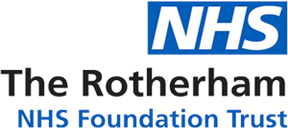 V1 – July 2019Contact UsPaediatric enuresis team.Rotherham hospital,Telephone- 01709 427596E.mail-rgh-tr.paediatricenuresisteam@nhs.netA referral to ourselves may be appropriate from the G.P/Health professional if any of the concerns mentioned in this booklet are identified.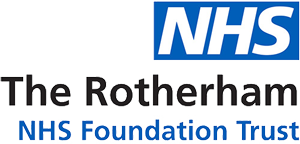 Keeping Your Child’s Bladder Healthy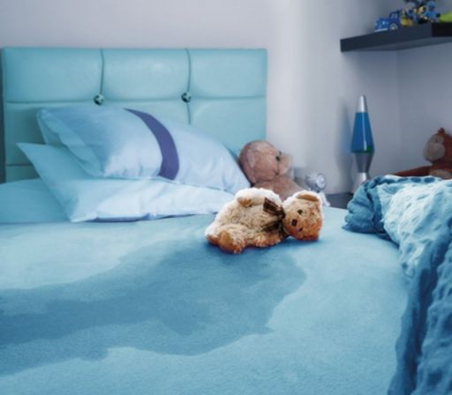 An information guide for parents and schoolsTable of ContentsHow we can help	1Our Mission Statement…………………………………………………………………………….2Enuresis……………………………………………………………………………………………………3Paediatric Enuresis service ……………………………………………………………………..4Top tips …………………………………………………………………………………………………..5ConstipationBad HabitsFluids and fluid intakeWho we are and contact details.	6Paediatric Enuresis ServiceBedwettingDaytime wettingToileting issuesA referral to ourselves may be appropriate from the G.P/Health professional if any of the above concerns are identified.Who we are:Hello, we are a specialist enuresis team who are here to help local children aged 5 -16 years who are registered with a Rotherham G.P. We aim to help children and families who have any toileting issues/concerns such as bedwetting, toilet avoidance, delayed toileting, daytime wetting issues that have not yet resolved.How we can help“Our service was set up to help to improve the quality of lives of children and their families, by using all the latest information and guidance on enuresis to ensure we deliver a unique, child and family-centred approach.”Our knowledge and skillsBedwetting – causes and suggested treatmentsDaytime wetting issues – frequency, urgency, fluid intake advice, voiding behaviours, bladder retrainingToileting issues – behavioural /emotional/physical concerns, toilet avoidance, delayed toilet training.Our Mission Statement“To improve the health and wellbeing of the population we serve, building a healthier future together.”Ambitious –striving to make change.Caring-supporting children and their family/carers.Together – ensuring the child/family receives the most appropriate care they need.Enuresis-BedwettingEnuresis is not usually caused by poor parenting, toilet training mistakes, stress or mental health….The prevalence of enuresis decreases by about 15% each year of the child’s life.There is a strong hereditary link. There is a 40% chance of occurrence if one parent had enuresis and 70% chance if both parents were affected.Some children have smaller bladders, and some produce more urine through the night, or do not wake to triggers of a full bladder, they may not produce enough antidiuretic hormone, which regulates urine production.   Top Tips- for Parents and SchoolsConstipation:Bad Habits:Fluids and fluid intake                                                                              5Bedwetting is completely involuntary. It is not usually caused by poor parenting, toilet training mistakes, stress or mental health.Children who struggle to keep dry in the day should always be checked out by their G.P. to rule out any underlying cause. Some children are delayed in being successfully   toilet trained for a variety of reasons. These may be behavioural/emotional/physical in origin.